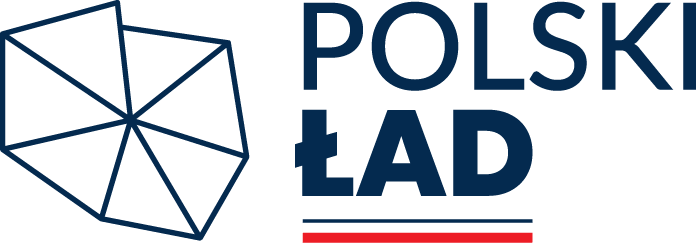 Ogłoszenie nr 2022/BZP 00024414/01 z dnia 2022-01-182022-01-18 Biuletyn Zamówień Publicznych Ogłoszenie o zamówieniu - Zamówienie udzielane jest w trybie podstawowym na podstawie: art. 275 pkt 2 ustawy - Roboty budowlaneOgłoszenie o zamówieniuRoboty budowlaneBudowa kanalizacji w Gminie UdaninSEKCJA I - ZAMAWIAJĄCY1.1.) Rola zamawiającegoPostępowanie prowadzone jest samodzielnie przez zamawiającego1.2.) Nazwa zamawiającego: Gmina Udanin1.4) Krajowy Numer Identyfikacyjny: REGON 3906481091.5) Adres zamawiającego1.5.1.) Ulica: Kościelna 101.5.2.) Miejscowość: Udanin1.5.3.) Kod pocztowy: 55-3401.5.4.) Województwo: dolnośląskie1.5.5.) Kraj: Polska1.5.6.) Lokalizacja NUTS 3: PL518 - Wrocławski1.5.9.) Adres poczty elektronicznej: aleksandra.zastocka@udanin.pl1.5.10.) Adres strony internetowej zamawiającego: www.udanin.pl1.6.) Rodzaj zamawiającego: Zamawiający publiczny - jednostka sektora finansów publicznych -jednostka samorządu terytorialnego1.7.) Przedmiot działalności zamawiającego: Ogólne usługi publiczneSEKCJA II – INFORMACJE PODSTAWOWE2.1.) Ogłoszenie dotyczy:Zamówienia publicznego2.2.) Ogłoszenie dotyczy usług społecznych i innych szczególnych usług: Nie2.3.) Nazwa zamówienia albo umowy ramowej:Budowa kanalizacji w Gminie Udanin2.4.) Identyfikator postępowania: ocds-148610-207f9633-7872-11ec-83b1-bea871b78b5b2.5.) Numer ogłoszenia: 2022/BZP 00024414/012.6.) Wersja ogłoszenia: 012.7.) Data ogłoszenia: 2022-01-18 16:292.8.) Zamówienie albo umowa ramowa zostały ujęte w planie postępowań: Tak2.9.) Numer planu postępowań w BZP: 2022/BZP 00023078/01/P2.10.) Identyfikator pozycji planu postępowań:1.1.1 Budowa kanalizacji w Gminie Udanin2.11.) O udzielenie zamówienia mogą ubiegać się wyłącznie wykonawcy, o których mowa w art.94 ustawy: Nie2.14.) Czy zamówienie albo umowa ramowa dotyczy projektu lub programuwspółfinansowanego ze środków Unii Europejskiej: Nie2.16.) Tryb udzielenia zamówienia wraz z podstawą prawnąZamówienie udzielane jest w trybie podstawowym na podstawie: art. 275 pkt 2 ustawySEKCJA III – UDOSTĘPNIANIE DOKUMENTÓW ZAMÓWIENIA I KOMUNIKACJA3.1.) Adres strony internetowej prowadzonego postępowaniahttps://platformazakupowa.pl/pn/udanin3.2.) Zamawiający zastrzega dostęp do dokumentów zamówienia: Nie3.4.) Wykonawcy zobowiązani są do składania ofert, wniosków o dopuszczenie do udziału wpostępowaniu, oświadczeń oraz innych dokumentów wyłącznie przy użyciu środkówkomunikacji elektronicznej: Tak3.5.) Informacje o środkach komunikacji elektronicznej, przy użyciu których zamawiający będziekomunikował się z wykonawcami - adres strony internetowej:https://platformazakupowa.pl/pn/udanin3.6.) Wymagania techniczne i organizacyjne dotyczące korespondencji elektronicznej:Postępowanie o udzielenie zamówienia publicznego prowadzone jest przy użyciu środków komunikacji elektronicznej za pośrednictwem „Platformy Zakupowej” dostępnej pod adresemhttps://platformazakupowa.pl/pn/udaninKomunikacja między Zamawiającym a Wykonawcami, w szczególności składanie oświadczeń,wniosków, zawiadomień oraz przekazywanie informacji obywa się w formie elektronicznej zapośrednictwem „Platformy Zakupowej”, korzystając z przycisku „Wyślij wiadomość” znajdującego sięna stronie dotyczącej danego postępowania.Zamawiający, zgodnie z § 3 ust. 3 Rozporządzenia Prezesa Rady Ministrów w sprawie użycia środków komunikacji elektronicznej w postępowaniu o udzielenie zamówienia publicznego oraz udostępnienia i przechowywania dokumentów elektronicznych (Dz. U. z 2017 r., poz. 1320 z późn. zm.), określa niezbędne wymagania sprzętowo – aplikacyjne umożliwiające pracę na Platformie Zakupowej, tj.:1) stały dostęp do sieci Internet o gwarantowanej przepustowości nie mniejszej niż 512 kb/s, 2)komputer klasy PC lub MAC, o następującej konfiguracji: pamięć min. 2 GB Ram, procesor Intel IV 2GHZ lub jego nowsza wersja, jeden z systemów operacyjnych - MS Windows 7, Mac Os x 10 4, Linux,lub ich nowsze wersje,3) zainstalowana dowolna przeglądarka internetowa, w przypadku Internet Explorer minimalnie wersja10.0.,4) włączona obsługa JavaScript,5) zainstalowany program Adobe Acrobat Reader, lub inny obsługujący format plików .pdf.Zalecane formaty przesyłanych danych, tj. plików o wielkości do 75 MB. Zalecany format: .pdf.Zalecany format kwalifikowanego podpisu elektronicznego:1) dokumenty w formacie .pdf zaleca się podpisywać formatem PAdES,2) dopuszcza się podpisanie dokumentów w formacie innym niż .pdf, wtedy zaleca się użyć formatu XAdES.Wykonawca przystępując do niniejszego postępowania o udzielenie zamówienia publicznego, akceptuje warunki korzystania z „Platformy Zakupowej”, określone w Regulaminie zamieszczonym na stronie internetowej pod adresem https://platformazakupowa.pl/strona/1-regulamin oraz uznaje go zawiążący.Zamawiający informuje, że instrukcje korzystania z „Platformy Zakupowej” dotyczące w szczególnościlogowania, pobrania dokumentacji, składania wniosków o wyjaśnienie treści SIWZ, składania ofert orazinnych czynności podejmowanych w niniejszym postępowaniu przy użyciu „Platformy Zakupowej”znajdują się na stronie internetowej pod adresem https://platformazakupowa.pl/strona/45- instrukcje.3.8.) Zamawiający wymaga sporządzenia i przedstawienia ofert przy użyciu narzędzielektronicznego modelowania danych budowlanych lub innych podobnych narzędzi, które niesą ogólnie dostępne: Nie3.12.) Oferta - katalog elektroniczny: Nie dotyczy3.14.) Języki, w jakich mogą być sporządzane dokumenty składane w postępowaniu:polskiSEKCJA IV – PRZEDMIOT ZAMÓWIENIA4.1.) Informacje ogólne odnoszące się do przedmiotu zamówienia.4.1.1.) Przed wszczęciem postępowania przeprowadzono konsultacje rynkowe: Nie4.1.2.) Numer referencyjny: OS.271.1.120224.1.3.) Rodzaj zamówienia: Roboty budowlane4.1.4.) Zamawiający udziela zamówienia w częściach, z których każda stanowi przedmiotodrębnego postępowania: Nie4.1.8.) Możliwe jest składanie ofert częściowych: Nie4.1.13.) Zamawiający uwzględnia aspekty społeczne, środowiskowe lub etykiety w opisieprzedmiotu zamówienia: Nie4.2. Informacje szczegółowe odnoszące się do przedmiotu zamówienia:4.2.2.) Krótki opis przedmiotu zamówieniaPrzedmiotem zamówienia jest przygotowanie kompletnej dokumentacji projektowej dla zadaniapn. „Budowa kanalizacji sanitarnej w Udanie”. Kanalizacja sanitarna w miejscowości Pichorowicei Ujazd Górny. Zadanie realizowane ramach budowy kanalizacji sanitarnej w północnej częściGminy Udanin”. Ze względu na dofinansowanie zadanie z Programu Rządowego Fundusz PolskiŁad: Program Inwestycji Strategicznych „Polski Ład” Zamawiający wymaga realizacji całościzakresu przedstawionego w PFU opracowanym dla przedmiotowego zadania.4.2.6.) Główny kod CPV: 45231300-8 - Roboty budowlane w zakresie budowy wodociągówi rurociągów do odprowadzania ścieków4.2.8.) Zamówienie obejmuje opcje: Nie4.2.10.) Okres realizacji zamówienia albo umowy ramowej: do 2023-11-304.2.11.) Zamawiający przewiduje wznowienia: Nie4.2.13.) Zamawiający przewiduje udzielenie dotychczasowemu wykonawcy zamówień napodobne usługi lub roboty budowlane: NieOgłoszenie nr 2022/BZP 00024414/01 z dnia 2022-01-182022-01-18 Biuletyn Zamówień Publicznych Ogłoszenie o zamówieniu - Zamówienie udzielane jest w trybie podstawowym na podstawie: art. 275 pkt 2 ustawy - Roboty budowlane4.3.) Kryteria oceny ofert4.3.2.) Sposób określania wagi kryteriów oceny ofert: Punktowo4.3.3.) Stosowane kryteria oceny ofert: Kryterium ceny oraz kryteria jakościoweKryterium 14.3.5.) Nazwa kryterium: Cena4.3.6.) Waga: 60,00Kryterium 24.3.4.) Rodzaj kryterium:inne.4.3.5.) Nazwa kryterium: udzielona gwarancja4.3.6.) Waga: 40,004.3.10.) Zamawiający określa aspekty społeczne, środowiskowe lub innowacyjne, żąda etykietlub stosuje rachunek kosztów cyklu życia w odniesieniu do kryterium oceny ofert: NieSEKCJA V - KWALIFIKACJA WYKONAWCÓW5.1.) Zamawiający przewiduje fakultatywne podstawy wykluczenia: Nie5.3.) Warunki udziału w postępowaniu: Tak5.4.) Nazwa i opis warunków udziału w postępowaniu.Na podstawie art. 112 ustawy Pzp, zamawiający określa warunek/warunki udziału wpostępowaniu dotyczący/-e:1) zdolności do występowania w obrocie gospodarczym: Zamawiający nie stawia warunku wpowyższym zakresie2) uprawnień do prowadzenia określonej działalności gospodarczej lub zawodowej, o ile wynikato z odrębnych przepisów: Zamawiający nie stawia warunku w powyższym zakresie.3) sytuacji ekonomicznej lub finansowej: Zamawiający nie stawia warunku w powyższymzakresie4) zdolności technicznej lub zawodowej: Wykonawca spełni warunek, jeżeli wykaże że:a) w okresie ostatnich 5 lat przed upływem terminu składania ofert, a jeżeli okres prowadzeniadziałalności jest krótszy - w tym okresie wykonał należycie co najmniej jedną robotę budowlaną,obejmującą swym zakresem wykonanie sieci kanalizacyjnej o długości min. 1000m.(Załącznik nr 4 do SWZ). Zamawiający zastrzega, iż przez jedną robotę rozumie jednąwykonaną robotę budowlaną w ramach jednej umowy/kontraktu/zlecenia. Do wykazu robótnależy załączyć dokumenty potwierdzające, że roboty zostały wykonane w sposób należytyzgodnie z zasadami sztuki budowlanej i prawidłowo ukończone.• Jeżeli Wykonawca wykazuje doświadczenie nabyte w ramach kontraktu (zamówienia/umowy)realizowanego przez wykonawców wspólnie ubiegających się o udzielenie zamówienia(konsorcjum), Zamawiający nie dopuszcza by Wykonawca polegał na doświadczeniu grupywykonawców, której był członkiem, jeżeli faktycznie i konkretnie nie wykonywał wykazywanegozakresu prac. Zamawiający zastrzega możliwość zwrócenia się do wykonawcy o wyjaśnienia wzakresie faktycznie konkretnie wykonywanego zakresu prac oraz przedstawienia stosownychdowodów np. umowy konsorcjum, z której wynika zakres obowiązków czy wystawionych przezwykonawcę faktur.• Zamawiający uzna za spełniony warunek SWZ również w przypadku, gdy doświadczeniewykazane przez Wykonawcę obejmuje szerszy zakres robót budowlanych od wymaganychprzez Zamawiającego.• W przypadku złożenia przez Wykonawców dokumentów zawierających kwoty wyrażone winnych walutach niż PLN, dla potrzeb oceny spełniania warunku określonego powyżej,Zamawiający jako kurs przeliczeniowy waluty przyjmie średni kurs danej waluty publikowanyprzez Narodowy Bank Polski w dniu publikacji ogłoszenia o zamówieniu w Biuletynie ZamówieńPublicznych. Jeżeli w dniu publikacji ogłoszenia o zamówieniu w Biuletynie ZamówieńPublicznych, Narodowy Bank Polski nie publikuje średniego kursu danej waluty, za podstawęprzeliczenia przyjmuje się średni kurs waluty publikowany pierwszego dnia, po dniu publikacjiogłoszenia o zamówieniu w Biuletynie Zamówień Publicznych, w którym zostanie onopublikowany.b) dysponuje lub będzie dysponował podczas realizacji zamówienia co najmniej następującymiosobami spełniającymi poniższe wymagania:Wykonawca musi wykazać, że dysponuje lub będzie dysponował osobami legitymującymi siędoświadczeniem i kwalifikacjami odpowiednimi do stanowisk, jakie zostaną im powierzone.Wykonawca przedstawi w ofercie kandydata na stanowisko kierownika budowy. Proponowanaosoba musi posiadać odpowiednie uprawnienia budowlane i przygotowanie zawodoweupoważniające do wykonywania samodzielnej funkcji kierownika budowy/robót o specjalnościodpowiadającej niniejszemu zamówieniu, a także posiadać doświadczenie w pełnieniu funkcjikierownika budowy (Załącznik nr 5 do SWZ).5.5.) Zamawiający wymaga złożenia oświadczenia, o którym mowa w art.125 ust. 1 ustawy: TakSEKCJA VI - WARUNKI ZAMÓWIENIA6.1.) Zamawiający wymaga albo dopuszcza oferty wariantowe: Nie6.3.) Zamawiający przewiduje aukcję elektroniczną: Nie6.4.) Zamawiający wymaga wadium: Tak6.4.1) Informacje dotyczące wadium:Zamawiający wymaga wniesienia wadium w kwocie 150.000zł na zasadach opisanych w swz.6.5.) Zamawiający wymaga zabezpieczenia należytego wykonania umowy: Tak6.7.) Zamawiający przewiduje unieważnienie postępowania, jeśli środki publiczne, którezamierzał przeznaczyć na sfinansowanie całości lub części zamówienia nie zostały przyznane:TakSEKCJA VII - PROJEKTOWANE POSTANOWIENIA UMOWY7.1.) Zamawiający przewiduje udzielenia zaliczek: Nie7.3.) Zamawiający przewiduje zmiany umowy: Tak7.4.) Rodzaj i zakres zmian umowy oraz warunki ich wprowadzenia:Zgodnie ze wzorem umowy stanowiącym załącznik do SWZ.7.5.) Zamawiający uwzględnił aspekty społeczne, środowiskowe, innowacyjne lub etykietyzwiązane z realizacją zamówienia: NieSEKCJA VIII – PROCEDURA8.1.) Termin składania ofert: 2022-02-02 09:458.2.) Miejsce składania ofert: https://platformazakupowa.pl/pn/udaninOgłoszenie nr 2022/BZP 00024414/01 z dnia 2022-01-182022-01-18 Biuletyn Zamówień Publicznych Ogłoszenie o zamówieniu - Zamówienie udzielane jest w trybie podstawowym na podstawie: art. 275 pkt 2 ustawy - Roboty budowlane8.3.) Termin otwarcia ofert: 2022-02-02 10:008.4.) Termin związania ofertą: 30 dni8.5.) Zamawiający przewiduje wybór najkorzystniejszej oferty z możliwością negocjacji: Tak